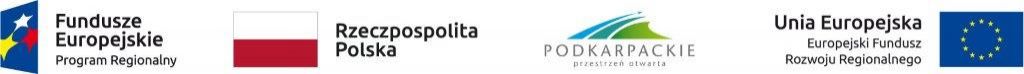 OR.272.2.2019									Kolbuszowa, 2019-08-13Uczestnicy postępowania
Dotyczy postępowania o udzielenie zamówienia publicznego na zadanie pn: „Przebudowa i modernizacja części budynku byłych warsztatówszkolnych w Kolbuszowej na kuchnię wraz z zapleczem oraz zagospodarowanie przyległego otoczenia (parking)”Zgodnie z art. 38 ust. 2 ustawy z dnia 29 stycznia 2004 r. Prawo zamówień publicznych Zamawiający informuje, że złożono zapytanie do ww. postepowania. Zamawiający przekazuje treść zapytania wraz z odpowiedzią:Pytanie 1.Proszę o udostępnienie przedmiaru kuchni z pozycjami KNR.	 Odpowiedź:Zamawiający przypomina, że zgodnie z zapisami SIWZ wynagrodzenie Wykonawcy jest wynagrodzeniem ryczałtowym. Podstawą do opracowania ceny ryczałtowej jest projekt budowlany. Niemniej jednak Zamawiający zamieszcza dodatkowo na stronie internetowej przedmiar z pozycjami KNR dotyczący zadania: „Przebudowa części warsztatów szkolnych na kuchnię wraz z zapleczem, celem zmiany sposobu użytkowania i nadania im nowych funkcji społecznych” z zastrzeżeniem, że załączone do dokumentacji przetargowej  przedmiary należy traktować jako materiał poglądowy gdyż zgodnie z §4, ust. 3 Rozporządzenia Ministra Infrastruktury z dnia 2 września 2004 r. w sprawie szczegółowego zakresu i form dokumentacji projektowej, specyfikacji technicznych wykonania i odbioru robót budowlanych oraz programu funkcjonalno – użytkowego dokumentacja projektowa nie obejmuje przedmiaru robót. Wicestarosta      		        Starosta									( - )		            	( - )								Wojciech Cebula		  Józef KardyśOtrzymują:
1. 1 x strona internetowa Zamawiającego
2. 1 x a/a									